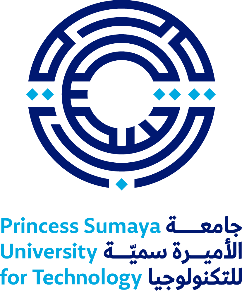  Faculty Member Intellectual Property AgreementThis Intellectual Property Agreement is made and entered into on ……/……/…..., by and between Princess Sumaya University for Technology, a Jordan Academic institution having its principal location at Amman – Al-Jubaiha, and ……………………………………………………………….………………….., a Faculty member of the University, having a primary address of ………………………………….………………………….This Intellectual Property Agreement is made and entered into on ……/……/…..., by and between Princess Sumaya University for Technology, a Jordan Academic institution having its principal location at Amman – Al-Jubaiha, and ……………………………………………………………….………………….., a Faculty member of the University, having a primary address of ………………………………….………………………….This Intellectual Property Agreement is made and entered into on ……/……/…..., by and between Princess Sumaya University for Technology, a Jordan Academic institution having its principal location at Amman – Al-Jubaiha, and ……………………………………………………………….………………….., a Faculty member of the University, having a primary address of ………………………………….………………………….This Intellectual Property Agreement is made and entered into on ……/……/…..., by and between Princess Sumaya University for Technology, a Jordan Academic institution having its principal location at Amman – Al-Jubaiha, and ……………………………………………………………….………………….., a Faculty member of the University, having a primary address of ………………………………….………………………….BackgroundBackgroundBackgroundBackgroundProfessor is employed by the University as a ………………….. in the ………..……………… department and is engaged in research and development in the field of ……………………...The University provides Professor with access to certain resources, including but not limited to laboratory space, equipment, and funding, to conduct research in Professor’s field of study.Professor may invent, create, or develop certain intellectual property in the course of research and development, which may include but is not limited to inventions, discoveries, trade secrets, patents, copyrights, trademarks, and any other form of intellectual property recognized by law.Professor is employed by the University as a ………………….. in the ………..……………… department and is engaged in research and development in the field of ……………………...The University provides Professor with access to certain resources, including but not limited to laboratory space, equipment, and funding, to conduct research in Professor’s field of study.Professor may invent, create, or develop certain intellectual property in the course of research and development, which may include but is not limited to inventions, discoveries, trade secrets, patents, copyrights, trademarks, and any other form of intellectual property recognized by law.Professor is employed by the University as a ………………….. in the ………..……………… department and is engaged in research and development in the field of ……………………...The University provides Professor with access to certain resources, including but not limited to laboratory space, equipment, and funding, to conduct research in Professor’s field of study.Professor may invent, create, or develop certain intellectual property in the course of research and development, which may include but is not limited to inventions, discoveries, trade secrets, patents, copyrights, trademarks, and any other form of intellectual property recognized by law.Professor is employed by the University as a ………………….. in the ………..……………… department and is engaged in research and development in the field of ……………………...The University provides Professor with access to certain resources, including but not limited to laboratory space, equipment, and funding, to conduct research in Professor’s field of study.Professor may invent, create, or develop certain intellectual property in the course of research and development, which may include but is not limited to inventions, discoveries, trade secrets, patents, copyrights, trademarks, and any other form of intellectual property recognized by law.AgreementAgreementAgreementAgreementOwnership of Intellectual Property: Professor agrees that any and all Intellectual Property developed in the course of research and development using the resources provided by the University, whether alone or jointly with others, shall be owned by the University. Professor agrees to promptly disclose any Intellectual Property developed to the University, and to execute any documents necessary to assign ownership of the Intellectual Property to the University.Use of Intellectual Property: The University may use the Intellectual Property developed by Professor for educational, research, or other non-commercial purposes. The University may also license or assign the Intellectual Property to third parties for commercial purposes, and Professor agrees to reasonably cooperate with the University in any such licensing or assignment.Inventions or Discoveries Outside Scope of Employment: Professor agrees to promptly disclose any inventions or discoveries made outside the scope of employment with the University to the University, and to execute any documents necessary to assign ownership of such inventions or discoveries to the University, if the University has provided resources or support for the development of such inventions or discoveries.No Conflicting Agreements: Professor represents and warrants that there are no agreements or obligations inconsistent with the provisions of this Agreement, and that Professor will not enter into any such agreements or obligations during the term of this Agreement.Governing Law: This Agreement shall be governed by and construed in accordance with the IP regulations of the University.Entire Agreement: This Agreement constitutes the entire understanding of the parties and supersedes all prior negotiations, understandings, and agreements between them. This Agreement may not be amended or modified except in writing signed by both parties.Ownership of Intellectual Property: Professor agrees that any and all Intellectual Property developed in the course of research and development using the resources provided by the University, whether alone or jointly with others, shall be owned by the University. Professor agrees to promptly disclose any Intellectual Property developed to the University, and to execute any documents necessary to assign ownership of the Intellectual Property to the University.Use of Intellectual Property: The University may use the Intellectual Property developed by Professor for educational, research, or other non-commercial purposes. The University may also license or assign the Intellectual Property to third parties for commercial purposes, and Professor agrees to reasonably cooperate with the University in any such licensing or assignment.Inventions or Discoveries Outside Scope of Employment: Professor agrees to promptly disclose any inventions or discoveries made outside the scope of employment with the University to the University, and to execute any documents necessary to assign ownership of such inventions or discoveries to the University, if the University has provided resources or support for the development of such inventions or discoveries.No Conflicting Agreements: Professor represents and warrants that there are no agreements or obligations inconsistent with the provisions of this Agreement, and that Professor will not enter into any such agreements or obligations during the term of this Agreement.Governing Law: This Agreement shall be governed by and construed in accordance with the IP regulations of the University.Entire Agreement: This Agreement constitutes the entire understanding of the parties and supersedes all prior negotiations, understandings, and agreements between them. This Agreement may not be amended or modified except in writing signed by both parties.Ownership of Intellectual Property: Professor agrees that any and all Intellectual Property developed in the course of research and development using the resources provided by the University, whether alone or jointly with others, shall be owned by the University. Professor agrees to promptly disclose any Intellectual Property developed to the University, and to execute any documents necessary to assign ownership of the Intellectual Property to the University.Use of Intellectual Property: The University may use the Intellectual Property developed by Professor for educational, research, or other non-commercial purposes. The University may also license or assign the Intellectual Property to third parties for commercial purposes, and Professor agrees to reasonably cooperate with the University in any such licensing or assignment.Inventions or Discoveries Outside Scope of Employment: Professor agrees to promptly disclose any inventions or discoveries made outside the scope of employment with the University to the University, and to execute any documents necessary to assign ownership of such inventions or discoveries to the University, if the University has provided resources or support for the development of such inventions or discoveries.No Conflicting Agreements: Professor represents and warrants that there are no agreements or obligations inconsistent with the provisions of this Agreement, and that Professor will not enter into any such agreements or obligations during the term of this Agreement.Governing Law: This Agreement shall be governed by and construed in accordance with the IP regulations of the University.Entire Agreement: This Agreement constitutes the entire understanding of the parties and supersedes all prior negotiations, understandings, and agreements between them. This Agreement may not be amended or modified except in writing signed by both parties.Ownership of Intellectual Property: Professor agrees that any and all Intellectual Property developed in the course of research and development using the resources provided by the University, whether alone or jointly with others, shall be owned by the University. Professor agrees to promptly disclose any Intellectual Property developed to the University, and to execute any documents necessary to assign ownership of the Intellectual Property to the University.Use of Intellectual Property: The University may use the Intellectual Property developed by Professor for educational, research, or other non-commercial purposes. The University may also license or assign the Intellectual Property to third parties for commercial purposes, and Professor agrees to reasonably cooperate with the University in any such licensing or assignment.Inventions or Discoveries Outside Scope of Employment: Professor agrees to promptly disclose any inventions or discoveries made outside the scope of employment with the University to the University, and to execute any documents necessary to assign ownership of such inventions or discoveries to the University, if the University has provided resources or support for the development of such inventions or discoveries.No Conflicting Agreements: Professor represents and warrants that there are no agreements or obligations inconsistent with the provisions of this Agreement, and that Professor will not enter into any such agreements or obligations during the term of this Agreement.Governing Law: This Agreement shall be governed by and construed in accordance with the IP regulations of the University.Entire Agreement: This Agreement constitutes the entire understanding of the parties and supersedes all prior negotiations, understandings, and agreements between them. This Agreement may not be amended or modified except in writing signed by both parties.IN WITNESS WHEREOF, the parties have executed this Agreement as of the date first above written.IN WITNESS WHEREOF, the parties have executed this Agreement as of the date first above written.IN WITNESS WHEREOF, the parties have executed this Agreement as of the date first above written.IN WITNESS WHEREOF, the parties have executed this Agreement as of the date first above written.University Name: Princess Sumaya University for TechnologyUniversity Name: Princess Sumaya University for TechnologyUniversity Name: Princess Sumaya University for TechnologyUniversity Name: Princess Sumaya University for TechnologyBy:Title:…... / ..... / …….Date:Signature:Faculty MemberFaculty MemberFaculty MemberFaculty MemberBy:Employee No.:Title:Phone:Email:…... / ..... / …….Date:Signature: